ObesityExported from METEOR(AIHW's Metadata Online Registry)© Australian Institute of Health and Welfare 2024This product, excluding the AIHW logo, Commonwealth Coat of Arms and any material owned by a third party or protected by a trademark, has been released under a Creative Commons BY 4.0 (CC BY 4.0) licence. Excluded material owned by third parties may include, for example, design and layout, images obtained under licence from third parties and signatures. We have made all reasonable efforts to identify and label material owned by third parties.You may distribute, remix and build on this website’s material but must attribute the AIHW as the copyright holder, in line with our attribution policy. The full terms and conditions of this licence are available at https://creativecommons.org/licenses/by/4.0/.Enquiries relating to copyright should be addressed to info@aihw.gov.au.Enquiries or comments on the METEOR metadata or download should be directed to the METEOR team at meteor@aihw.gov.au.OECD Social Indicators "> Health "> 
Obesity
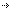 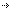 ObesityIdentifying and definitional attributesIdentifying and definitional attributesItem type:Framework DimensionMETEOR identifier:392678Description:The most frequently used measure of being over-weight or obese is based on the body mass index (BMI). The BMI is defined as weight/ height (with weight in kilograms and height in metres). Adults with a BMI between 25 and 30 are defined as overweight and those with a BMI over 30 as obese. This classification may not be suitable for all ethnic groups and adult thresholds are not suitable for children.For most countries, estimates of overweight and obesity rates are based on self-reports of height and weigh from health interview surveys.